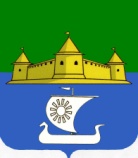 МУНИЦИПАЛЬНОЕ ОБРАЗОВАНИЕ«МОРОЗОВСКОЕ ГОРОДСКОЕ ПОСЕЛЕНИЕ  ВСЕВОЛОЖСКОГО МУНИЦИПАЛЬНОГО РАЙОНА ЛЕНИНГРАДСКОЙ ОБЛАСТИ»Г Л А В АР А С П О Р Я Ж Е Н И Еот 25 октября 2018 года № 41В соответствии со статьей 24 Устава муниципального образования «Морозовское городское поселение Всеволожского муниципального района Ленинградской области», Регламентом Совета депутатов:1. Заседание Совета депутатов, назначенное на 29 октября 2018 года в 18.00, перенести на 30 октября 2018 года в 18.00.Глава муниципального образования					Е.Б. ЕрмаковаО переносе заседания Совета депутатов МО «Морозовское городское поселение» 